Unidad didáctica: “Los milagros”Primer Ciclo de Primaria1.- Objetivos:.- Comprender el significado de milagro.- Acercarnos a la experiencia de los primeros cristianos para ver cómo y por qué empezaron a creer a través de lo que representaban los primeros milagros.- Reconocer la fuerza expansiva de los distintos milagros y su repercusión en la fe cristiana.- Conocer qué es lo que caracteriza a los milagros de Cristo en la tierra2.- Contenidos:Conceptos.- Los milagros: signos visibles de la presencia de Jesús..- Origen, finalidad y sentido de los milagros..- Los milagros de sanación o curación (ciego, enferma).- Los milagros de resurrección (hija de Jairo, Lázaro).- Los milagros de proyección social (bodas, panes y peces).- Relación entre los diversos milagros y la vidaProcedimientos.- Analizar la estructura interna y los elementos que intervienen en todo milagro.- Reconocer y distinguir los distintos milagros de Jesús.- Buscar el significado de palabras clave aparecidas en la unidad.- Recoger información sobre lugar, personas y acciones que rodean la realización de cada milagro.- Aplicar un procedimiento para analizar cada uno de los milagros de Jesús..- Buscar, leer, explicar y clasificar algunos textos bíblicos relacionados con la celebración cristiana de la fe y, de modo particular, con los milagrosActitudes.- Convencimiento de la necesidad de creer en los milagros y en la influencia en la vida de las personas y en su experiencia religiosa..- Interés por conocer los elementos de todo milagro y en especial aquellos que les son más cercanos social y afectivamente a los alumnos y alumnas..- Curiosidad por cómo se lleva a cabo durante la vida pública de Jesús cada uno de estos hechos especiales llamados milagros3.- Competencias clave:Comunicación lingüística (CB 1).- Manejar el vocabulario de los distintos milagros: curación, resurrección, multiplicación, conversión…Social y cívica (CB 2).- Conocer el orden de los milagros en el desarrollo de la vida pública de Jesús.- Profundizar en la forma de vida de Jesús durante su predicaciónAutonomía e iniciativa personal (CB 5).- Enriquecer y estimular la personalidad con modelos de vida sugerentes y atractivos.4.- Criterios de evaluación:.- Describir el origen y sentido de los milagros que obra Jesús y que se nos transmiten a través de los Evangelios.- Definir con precisión el significado de las siguientes palabras: milagro, curación, resurrección, multiplicación, conversión, tempestad, sobrenatural, liberación….- Conocer el significado de algunos símbolos y signos que se dan en las celebraciones litúrgicas cristianas y que están relacionados con los milagros.- Entender y saber explicar en qué consisten los milagros; lugar, personas que intervienen, hechos que se producen, efectos resultantes, etc..- Identificar y distinguir el valor expresivo de los milagros para comprender el poder de Dios.- Saber enumerar los principales milagros que obra Jesucristo durante su vida pública5.- Estándares de aprendizaje evaluables:.- Identifica y distingue el valor expresivo de los milagros para comprender su sentido en la vida de Jesucristo. .- Identifica a las diferentes personas que intervienen en la realización de cada uno de los milagros.- Señala los milagros como fórmula o procedimiento que utilizamos los cristianos para acercarnos a Dios.- Selecciona y representa distintas escenas de los milagros de Jesús y explica el significado de las mismas.- Conoce, memoriza y reconstruye los principales milagros,  así como el valor que los mismos representan para todo cristiano6.- Metodología:En esta unidad nos acercamos al conocimiento de los distintos milagros realizados por Jesús y que todo cristiano debe conocer Metodológicamente se pueden seguir ciertas líneas generales además de las señaladas para cada milagro. Destacamos las siguientes:.- Completar la visión: Dios se comunica en la Sagrada Escritura pero también en la Tradición y el Magisterio..- Contar relatos bíblicos, permitiendo las aportaciones de los propios alumnos..- Insistir en la necesidad de comprender el mensaje de los textos más allá de su literalidad..- Utilizar los diferentes milagros para potenciar la capacidad de expreskón y dramatización del alumnado7.- Atención a la diversidad: Es una de las circunstancias más relevantes que es preciso tener en cuenta desde un punto de vista educativo al planificar y desarrollar cualquier programación Atención personalizada y ajustes curriculares, en función de las necesidades de cada alumno/a. En este sentido tenemos en cuenta diversos factores: .- Grado de atención en la tarea. .- Intereses. .- Nivel de motivación. .- Capacidad de aprendizaje..- Estilo de aprendizaje. Teniendo en cuenta estos factores, haremos, en todo momento, los reajustes pedagógicos necesarios para: .- Plantear una gama amplia de actividades diferenciadas, que exijan distintos niveles de percepción, atención, reflexión, análisis y razonamiento, para poder adaptarnos mejor a los diferentes estilos de aprender. En este marco situamos, también, las actividades de refuerzo y ampliación. .- Estimular el aprendizaje, ofreciendo al alumnado contenidos y tareas que tengan para ellos significado y funcionalidad. .- Conectar con los distintos intereses del alumnado, implicándole en actividades que desarrollen la iniciativa personal, la confianza y la seguridad.8.- Recursos materiales:.- Libro de texto del alumno. .- Guía del profesor. .- Recursos informáticos.- Periódicos, documentos y revistas..- Canciones, cuentos y poesías. .- Fichas para completar, colorear, rellenar…..- Videos. .- Juegos. .- Material del alumno y el disponible en el aula. .- Objetos desechables- reciclables. .- Explicaciones orales acompañadas de posters o imágenes. .- Pinturas, recortables, modelado…. .- Comics religiosos..- Murales y carteles. .- Expresión corporal y capacidad de dramatización del alumnado9.- Contenidos transversales:.- Cultura andaluzaConocer costumbres y tradiciones populares más relevantes de Andalucía a la hora de interpretar los milagros de Jesús.- Educación para la utilización responsable del tiempo libre y el ocioDesarrollar una correcta utilización de Internet y las nuevas tecnologíasConocer espacios en los que se podrían haber desarrollado los milagros de Jesús (Casa, lago, llanura, pueblo, estanque o piscina).- Educación para las Nuevas Tecnologías de la Información y la ComunicaciónUtilización de las nuevas tecnologías para la elaboración de dibujos y obras plásticas.Utilización de las nuevas tecnologías para el conocimiento y audiciones musicales.Empleo de nuevas tecnologías para reconocimiento de espacios o lugares.- Educación para el consumoInformación acerca de los aspectos de consumo que conllevan la realización de algunos milagros (panes y peces, agua y vino, pesca milagrosa…).- El fortalecimiento del respeto a los derechos humanos, libertades fundamentales, y valores de nuestra sociedadFomento de la tolerancia y el respeto hacia los demás.Asignación de responsabilidades a alumnos y alumnas.Creación de un clima de confianza en el que los alumnos y alumnas se expresen libremente.Resolución de situaciones conflictivas a través del diálogo y del razonamiento lógicoLibre participación de todos a la hora de exponer ideas10.- TemporalizaciónEsta Unidad Didáctica de los milagros está programada para ser desarrollada a lo largo de cuatro sesiones:.- En la primera y segunda sesión nos dedicaremos a dar información sobre distintos milagros a nuestro alumnado. .- En la tercera realizaremos las actividades que se han diseñado para el desarrollo de esta unidad .-En la cuarta realizaremos evaluación de todo el trabajo desarrollado11.- ActividadesPara la realización de la mayoría de estas actividades hemos elegido una herramienta educativa llamada CONSTRUCTOR que tiene la Junta de Extremadura a disposición del profesorado para la realización de contenidos educativos digitalesa).-Colocamos las palabras adecuadas junto a cada milagroRelaciona cada frase con su milagrob).-Revisamos esta página sobre los milagros:https://es.slideshare.net/maestraruiz/10-milagros-de-jessc).- Realizamos este puzle o rompecabezas sobe los milagrosPuzle o rompecabezasd).- Coloca el nombre del milagro junto a cada imagenNombre del milagroe).- Localizamos el nombre de seis  palabras relacionadas con los milagros de Jesús en esta sopa de letrasSopa de letrasf).- Ordena estas palabras para formar una fraseOrdena estas palabrasg).- Completa estas oraciones con la palabra que faltaCompletar estas oracionesh).- Elige la respuesta, uniendo con flechasUne con flechasi.- Señala si es verdadero o falsoVerdadero o falsoj).- Colorea estas escenas de los milagros de Jesús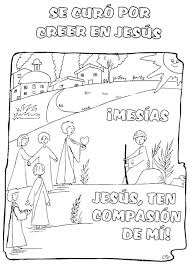 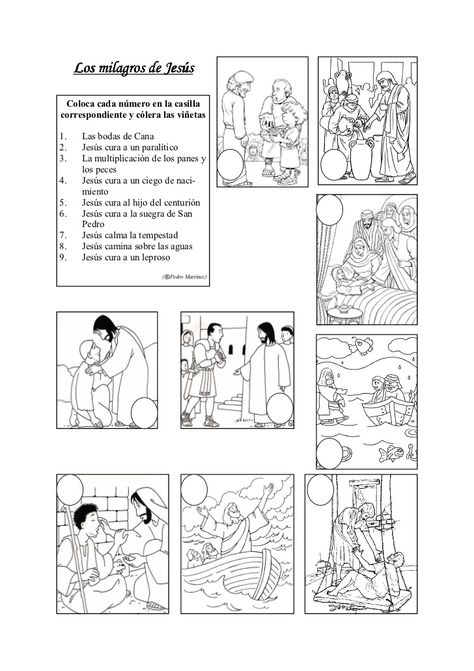 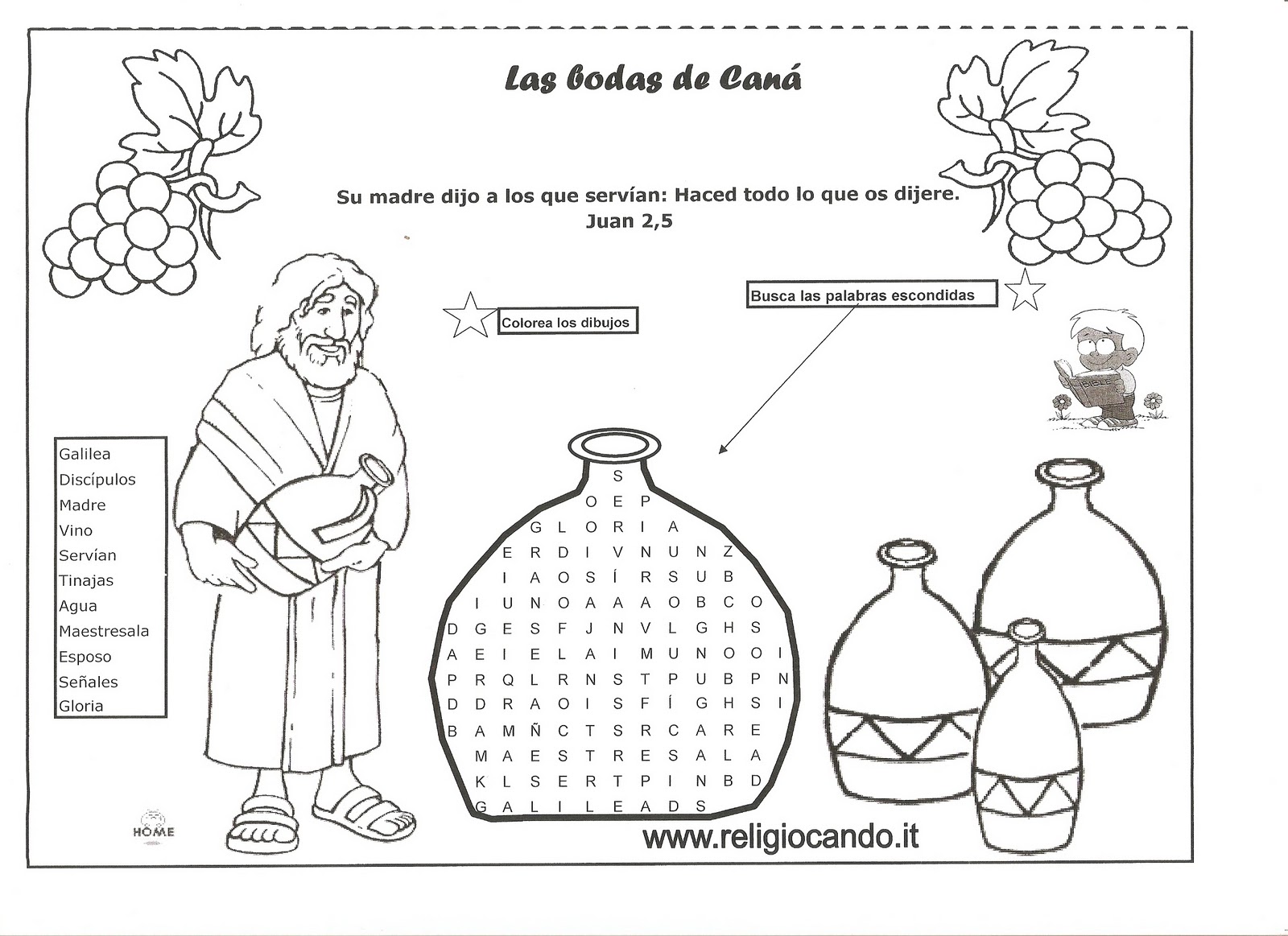 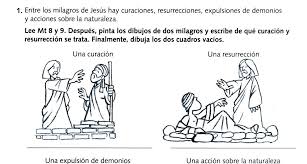 Trabajo realizado por:Claudia Manzano Domínguez y Ramón Fernández FloresCurso 2018/2019